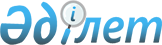 Об определении порядка и размера возмещения затрат на обучение на дому детей с ограниченными возможностями из числа инвалидов по индивидуальному учебному плану
					
			Утративший силу
			
			
		
					Решение маслихата Аккайынского района Северо-Казахстанской области от 26 ноября 2019 года № 34-7. Зарегистрировано Департаментом юстиции Северо-Казахстанской области 29 ноября 2019 года № 5696. Утратил силу решением маслихата Аккайынского района Северо-Казахстанской области от 19 октября 2021 года № 6-4
      Сноска. Утратил силу решением маслихата Аккайынского района Северо Казахстанской области от 19.10.2021 № 6-4 (вводится в действие по истечении десяти календарных дней после дня его первого официального опубликования).
      Сноска. Вводится в действие с 01.01.2020 в соответствии с пунктом 4 настоящего решения.
      В соответствии с подпунктом 4) статьи 16 Закона Республики Казахстан от 11 июля 2002 года "О социальной и медико-педагогической коррекционной поддержке детей с ограниченными возможностями" маслихат Аккайынского района Северо-Казахстанской области РЕШИЛ:
      1. Определить порядок на возмещение затрат на обучение на дому детей с ограниченными возможностями из числа инвалидов:
      1) прием заявления и выдача результата оказания государственной услуги осуществляется согласно стандарта государственной услуги "Возмещение затрат на обучение на дому детей-инвалидов", утвержденным приказом Министра здравоохранения и социального развития Республики Казахстан от 28 апреля 2015 года № 279 "Об утверждении стандартов государственных услуг в социально-трудовой сфере" (зарегистрирован в Реестре государственной регистрации нормативных правовых актов под № 11342);
      2) возмещение затрат осуществляет коммунальное государственное учреждение "Отдел занятости и социальных программ акимата Аккайынского района Северо-Казахстанской области";
      3) возмещение затрат на обучение на дому (кроме детей-инвалидов, находящихся на полном государственном обеспечении и детей-инвалидов, в отношении которых родители лишены родительских прав) предоставляется одному из родителей и иным законным представителям детей с ограниченными возможностями из числа инвалидов, независимо от дохода семьи;
      4) возмещение затрат назначается с месяца обращения до окончания срока, установленного в заключении психолого-медико-педагогической консультации;
      5) возмещение затрат производится за истекший месяц согласно финансирования. Выплата производится согласно списков, подтверждающих обучение на дому детей с ограниченными возможностями из числа инвалидов по индивидуальному учебному плану предоставляемых коммунальным государственным учреждением "Отдел образования акимата Аккайынского района Северо-Казахстанской области" ежемесячно;
      6) при наступлении обстоятельств, повлекших прекращение возмещения затрат (достижение ребенком-инвалидом восемнадцати лет, смерть ребенка-инвалида, снятие инвалидности, в период обучения ребенка-инвалида в доме интернате или санаторной школе, выезд за пределы административно-территориальной единицы на постоянное проживание), выплата прекращается с месяца, следующего за тем, в котором наступили соответствующие обстоятельства.
      2. Определить размер возмещения затрат на обучение на дому детей с ограниченными возможностями из числа инвалидов по индивидуальному учебному плану ежемесячно на каждого ребенка три месячных расчетных показателя.
      3. Признать утратившими силу:
      1) решение маслихата Аккайынского района Северо-Казахстанской области "Об определении размера и порядка возмещения затрат на обучение на дому детей с ограниченными возможностями из числа инвалидов по индивидуальному учебному плану" от 18 января 2016 года № 39-2 (опубликовано 24 февраля 2016 года в информационно-правовой системе нормативных правовых актов Республики Казахстан "Әділет", зарегистрировано в Реестре государственной регистрации нормативных правовых актов под № 3629);
      2) решение маслихата Аккайынского района Северо-Казахстанской области "О внесении изменения в решение маслихата Аккайынского района Северо-Казахстанской области от 18 января 2016 года № 39-2 "Об определении размера и порядка возмещения затрат на обучение на дому детей с ограниченными возможностями из числа инвалидов по индивидуальному учебному плану" от 26 февраля 2018 года № 18-4 (опубликовано 26 марта 2018 года в Эталонном контрольном банке нормативных правовых актов Республики Казахстан в электронном виде, зарегистрировано в Реестре государственной регистрации нормативных правовых актов под № 4599).
      4. Настоящее решение подлежит официальному опубликованию и вводится в действие с 1 января 2020 года.
					© 2012. РГП на ПХВ «Институт законодательства и правовой информации Республики Казахстан» Министерства юстиции Республики Казахстан
				
      Председатель ХХХIV сессии маслихата Аккайынского района Северо-Казахстанской области 

 Т. Рамазанов

      Секретарь маслихата Аккайынского района Северо-Казахстанской области 

 С. Муканов
